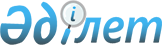 Жаңаөзен қалалық мәслихатының 2017 жылғы 27 желтоқсандағы № 18/207 "2018 - 2020 жылдарға арналған Қызылсай ауылының бюджеті туралы" шешіміне өзгерістер енгізу туралыМаңғыстау облысы Жаңаөзен қалалық мәслихатының 2018 жылғы 14 желтоқсандағы № 25/319 шешімі. Маңғыстау облысы Әділет департаментінде 2018 жылғы 20 желтоқсанда № 3742 болып тіркелді
      Қазақстан Республикасының 2008 жылғы 4 желтоқсандағы Бюджет кодексіне, Қазақстан Республикасының 2001 жылғы 23 қаңтардағы "Қазақстан Республикасындағы жергілікті мемлекеттік басқару және өзін - өзі басқару туралы" Заңына сәйкес, Жаңаөзен қалалық мәслихаты ШЕШІМ ҚАБЫЛДАДЫҚ:
      1. Жаңаөзен қалалық мәслихатының 2017 жылғы 27 желтоқсандағы № 18/207 "2018 - 2020 жылдарға арналған Қызылсай ауылының бюджеті туралы" шешіміне (нормативтік құқықтық актілерді мемлекеттік тіркеу Тізілімінде № 3512 болып тіркелген, 2018 жылғы 30 қаңтарда Қазақстан Республикасы нормативтік құқықтық актілерінің Эталондық бақылау банкінде жарияланған) келесідей өзгерістер енгізілсін:
      көрсетілген шешімнің 1 тармағы келесі мазмұнда жаңа редакцияда жазылсын:
      "1. 2018 - 2020 жылдарға арналған Қызылсай ауылының бюджеті сәйкесінше 1, 2 және 3 қосымшаларға сәйкес, оның ішінде 2018 жылға келесідей көлемдерде бекітілсін:
      1) кірістер - 247 974 мың теңге, оның ішінде:
      салықтық түсімдер бойынша - 8 645 мың теңге;
      салықтық емес түсімдер бойынша - 73 мың теңге;
      негізгі капиталды сатудан түсетін түсімдер бойынша - 0 теңге;
      трансферттердің түсімдері бойынша - 239 256 мың теңге;
      2) шығындар - 247 974 мың теңге;
      3) таза бюджеттік кредиттеу - 0 теңге, оның ішінде:
      бюджеттік кредиттер - 0 теңге;
      бюджеттік кредиттерді өтеу - 0 теңге;
      4) қаржы активтерімен операциялар бойынша сальдо - 0 теңге, оның  ішінде:
      қаржы активтерін сатып алу - 0 теңге;
      мемлекеттік қаржы активтерін сатудан түсетін түсімдер - 0 теңге;
      5) бюджет тапшылығы (профициті) - 0 теңге;
      6) бюджет тапшылығын қаржыландыру (профицитін пайлалану) -  0 теңге;
      қарыздар түсімі - 0 теңге;
      қарыздарды өтеу - 0 теңге;
      бюджет қаражатының пайдаланылатын қалдықтары - 0 теңге.";
      2 тармақ жаңа редакцияда жазылсын:
      "2. 2018 жылғы Қызылсай ауылының бюджетіне қалалық бюджеттен 239 256 мың теңге сомасында субвенция бөлінгені ескерілсін.";
      көрсетілген шешімнің 1 қосымшасы осы шешімнің қосымшасына сәйкес жаңа редакцияда жазылсын.
      2. Осы шешімнің орындалуын бақылау Жаңаөзен қалалық мәслихатының әлеуметтік - экономикалық даму, бюджет, құрылыс, өнеркәсіп, тұрғын үй және коммуналдық шаруашылығы, көлік және кәсіпкерлік мәселелері жөніндегі тұрақты комиссиясына жүктелсін (комиссия төрағасы Н.Худибаев).
      3. "Жаңаөзен қалалық мәслихатының аппараты" мемлекеттік мекемесі (аппарат басшысы А.Ермуханов) осы шешімнің әділет органдарында мемлекеттік тіркелуін, оның Қазақстан Республикасы нормативтік құқықтық актілерінің Эталондық бақылау банкінде және бұқаралық ақпарат құралдарында ресми жариялануын қамтамасыз етсін.
      4. Осы шешім 2018 жылдың 1 қаңтарынан бастап қолданысқа енгізіледі. 2018 жылға арналған Қызылсай ауылының бюджеті
					© 2012. Қазақстан Республикасы Әділет министрлігінің «Қазақстан Республикасының Заңнама және құқықтық ақпарат институты» ШЖҚ РМК
				
      Сессия төрағасы 

Б.Нурбосинов

      Қалалық мәслихат хатшысы 

С.Мыңбай
Жаңаөзен қалалық мәслихатының 2018 жылғы14 желтоқсандағы № 25/319 шешіміне қосымшаЖаңаөзен қалалық мәслихатының 2017 жылғы27 желтоқсандағы № 18/207 шешіміне1 қосымша
Санаты
Санаты
Санаты
Атауы
Сомасы, мың теңге
Сыныбы
Сыныбы
Атауы
Сомасы, мың теңге
Кіші сыныбы
Атауы
Сомасы, мың теңге 1 1 1 2 3
1. КІРІСТЕР
247 974
1
Салықтық түсімдер
8 645
01
Табыс салығы
1 160
2
Жеке табыс салығы
1 160
04
Меншікке салынатын салықтар
7 485
1
Мүлікке салынатын салықтар
80
3
Жер салығы
165
4
Көлік құралдарына салынатын салық
7 240
2
Салықтық емес түсiмдер
73
01
Мемлекеттік меншіктен түсетін кірістер
73
5
Мемлекет меншігіндегі мүлікті жалға беруден түсетін кірістер
73
4
Трансферттердің түсімдері
239 256
02
Мемлекеттік басқарудың жоғары тұрған органдарынан түсетін трансферттер
239 256
3
Аудандардың (облыстық маңызы бар қаланың) бюджетінен трансферттер
239 256
Функционалдық топ
Функционалдық топ
Функционалдық топ
Атауы
Сомасы, мың теңге
Бюджеттік бағдарламалар

дың әкімшісі
Бюджеттік бағдарламалар

дың әкімшісі
Атауы
Сомасы, мың теңге
Бағдарлама
Атауы
Сомасы, мың теңге 1 1 1 2 3
2. ШЫҒЫНДАР
247 974
01
Жалпы сипаттағы мемлекеттік қызметтер
30 999
124
Аудандық маңызы бар қала, ауыл, кент, ауылдық округ әкімінің аппараты
30 999
001
Аудандық маңызы бар қала, ауыл, кент, ауылдық округ әкімінің қызметін қамтамасыз ету жөніндегі қызметтер
30 999
04
Білім беру
162 817
124
Аудандық маңызы бар қала, ауыл, кент, ауылдық округ әкімінің аппараты
162 817
004
Мектепке дейінгі тәрбиелеу және оқыту және мектепке дейінгі тәрбиелеу және оқыту ұйымдарында медициналық қызмет көрсетуді ұйымдастыру
162 817
06
Әлеуметтік көмек және әлеуметтік қамсыздандыру
960
124
Аудандық маңызы бар қала, ауыл, кент, ауылдық округ әкімінің аппараты
960
003
Мұқтаж азаматтарға үйде әлеуметтік көмек көрсету
960
07
Тұрғын үй-коммуналдық шаруашылық
22 331
124
Аудандық маңызы бар қала, ауыл, кент, ауылдық округ әкімінің аппараты
22 331
008
Елді мекендердегі көшелерді жарықтандыру
22 331
08
Мәдениет, спорт, туризм және ақпараттық кеңістік
30 867
124
Аудандық маңызы бар қала, ауыл, кент, ауылдық округ әкімінің аппараты
30 867
006
Жергілікті деңгейде мәдени-демалыс жұмысын қолдау
30 194
028
Жергілікті деңгейде дене шынықтыру-сауықтыру және спорттық іс-шараларды өткізу
673
3. ТАЗА БЮДЖЕТТІК КРЕДИТТЕУ
0
Бюджеттік кредиттер
0
Бюджеттік кредиттерді өтеу
0
4. ҚАРЖЫ АКТИВТЕРІМЕН ОПЕРАЦИЯЛАР БОЙЫНША САЛЬДО
0
Қаржы активтерін сатып алу
0
Мемлекеттің қаржы активтерін сатудан түсетін түсімдер
0
5. БЮДЖЕТ ТАПШЫЛЫҒЫ (ПРОФИЦИТІ)
0
6. БЮДЖЕТ ТАПШЫЛЫҒЫН ҚАРЖЫЛАНДЫРУ (ПРОФИЦИТІН ПАЙДАЛАНУ)
 0
Қарыздар түсімдері
0
Қарыздарды өтеу
0
Бюджет қаражатының пайдаланылатын қалдықтары
0